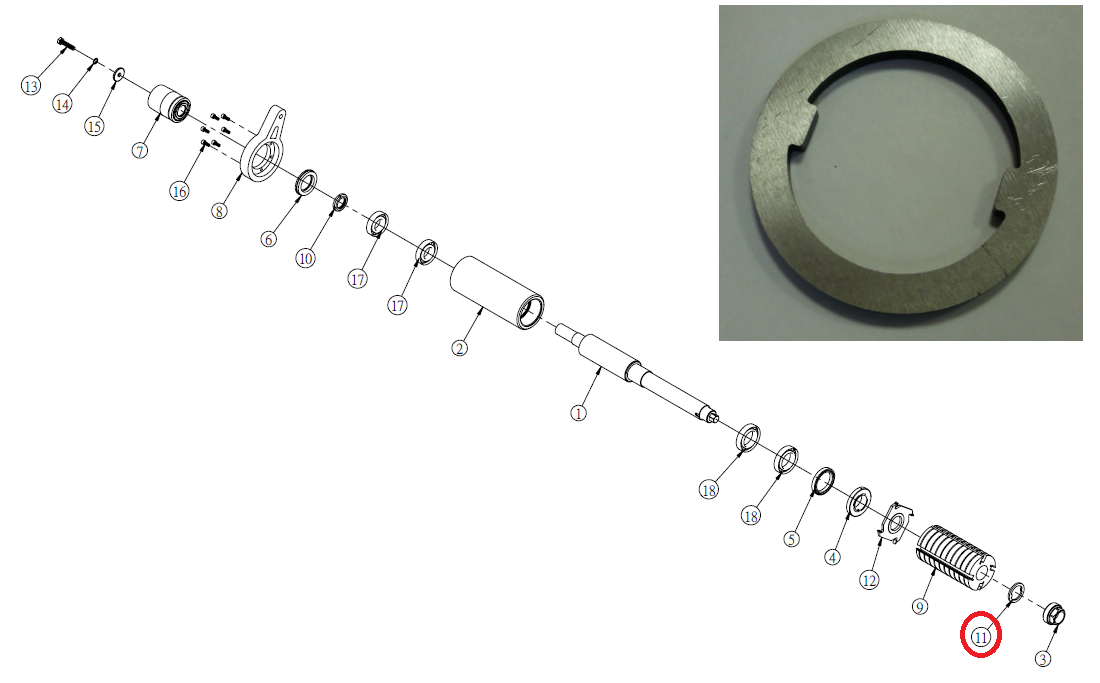 Код из 1САртикулНаименование/ Бренд/ПоставщикГабаритыД*Ш*В,ммМасса,грМатериалМесто установки/Назначение04601757U548AСтопорное кольцо 757U548AD=66ммd=50ммW=4,8150металлЧетырехсторонние станки/шпиндель/между гайкой и фрезой04601757U548AD=66ммd=50ммW=4,8150металлЧетырехсторонние станки/шпиндель/между гайкой и фрезой04601757U548A   Chang IronD=66ммd=50ммW=4,8150металлЧетырехсторонние станки/шпиндель/между гайкой и фрезой